ПРЕСС-РЕЛИЗ04.07.2022Курская АЭС-2: в реакторном здании энергоблока №2 смонтированы корпуса уникальных главных циркуляционных насосовВ реакторном здании второго энергоблока Курской АЭС-2 в проектное положение установлены все четыре сферических корпуса главных циркуляционных насосов (ГЦН). ГЦН относится к основному технологическому оборудованию реакторной установки и обеспечивает циркуляцию теплоносителя, нагретого до температуры 300°C.«Модель главных циркуляционных насосов в проекте ВВЭР-ТОИ уникальна: впервые в истории атомной энергетики Российской Федерации использована водяная смазка подшипников насоса и двигателя, что позволило исключить присутствие масла в герметичной оболочке здания реактора. Такое решение позволило значительно повысить пожаробезопасность», – пояснил главный инженер Курской АЭС-2 Алексей Вольнов.  Во время эксплуатации АЭС все четыре главных циркуляционных насоса будут находиться в работе под давлением около 16 МПа, что в 160 раз превышает нормальное атмосферное давление. В течение часа агрегат способен перекачивать порядка 22 тысяч кубометров воды. При такой производительности возможно за час наполнить десять олимпийских бассейнов.«Установка в проектное положение каждого корпуса ГЦН массой 53 тонны выполнялась методом «open-top» – когда оборудование подается в гермозону непосредственно через открытый верх здания реактора. Все четыре агрегата смонтированы на отметке 14,5 метра. Монтаж выполняли специалисты АО «Энергоспецмонтаж», филиала МСУ №5», – отметил особенности монтажа начальник управления капитального строительства Курской АЭС-2 Алексей Булдыгин.Все корпуса ГЦН выдержали проверку на прочность. В процессе гидроиспытаний, которые проводились на заводе-изготовителе, корпус каждого главного циркуляционного насосного агрегата заполняли специально очищенной водой, нагревали до температуры гидроиспытаний и под давлением 24,5 МПа, что выше рабочего в полтора раза, выдерживали в течение 10 минут. Сооружение 1 и 2 энергоблоков Курской АЭС-2 осуществляется в рамках федерального проекта «Проектирование и строительство референтных энергоблоков атомных электростанций» Комплексной программы «Развитие техники, технологий и научных исследований в области использования атомной энергии в Российской Федерации на период до 2024 года.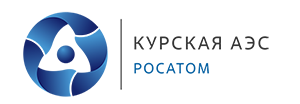 